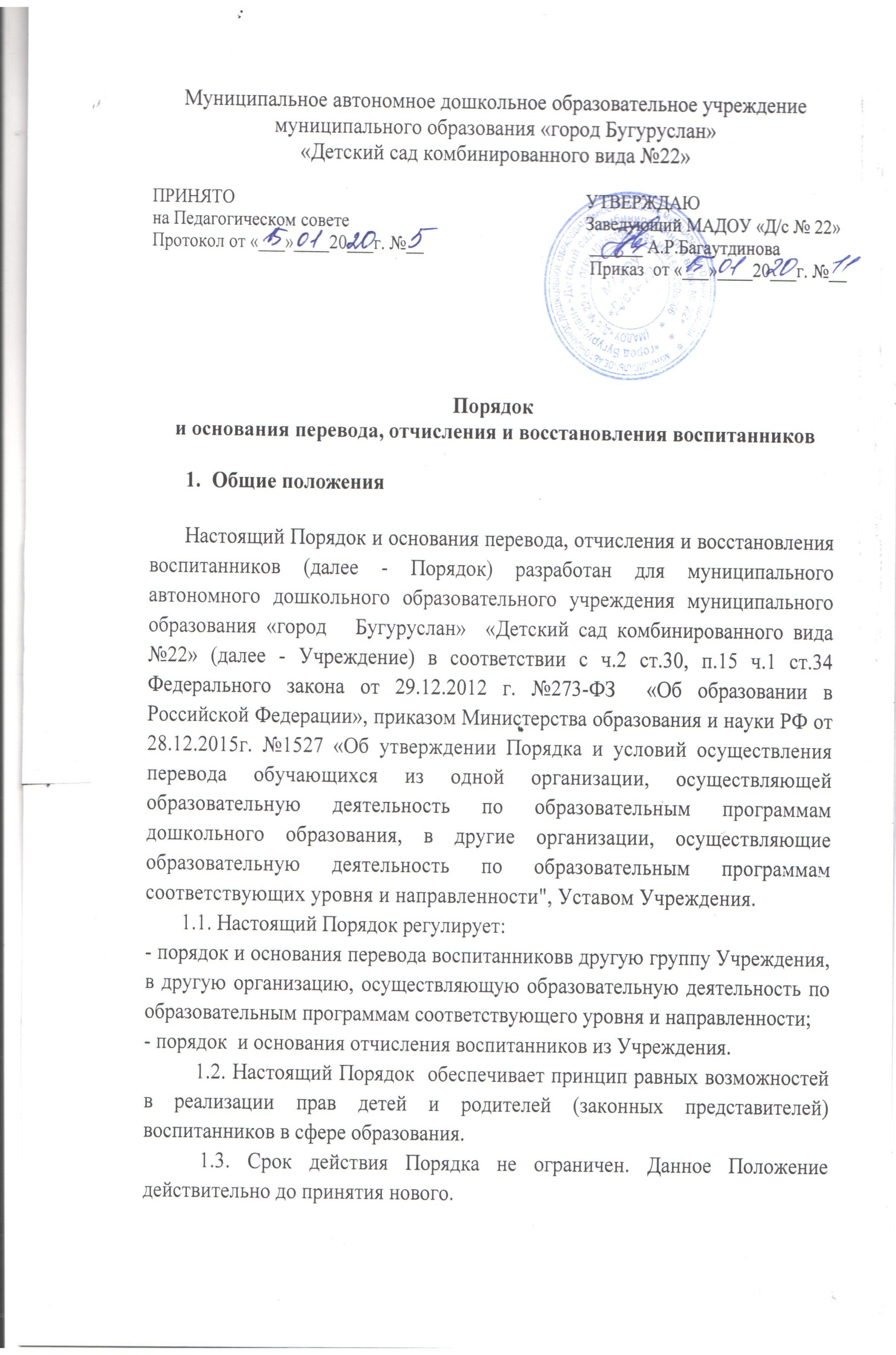 Порядок  и основания перевода воспитанников :          2.1. Перевод воспитанников может осуществляться:1) внутри Учреждения из одной группы в другую группу;2)из Учреждения в другую организацию, осуществляющую образовательную деятельность по образовательным программам соответствующего уровня и направленности.Перевод воспитанников внутри Учреждения осуществляется:-  в следующую возрастную группу в связи с возрастными особенностями воспитанников (достижение воспитанниками следующего возрастного периода) ежегодно не позднее 1 сентября;- временно в другую группу Учреждения на период возникновения карантина, и по другим уважительным причинам;- по заявлению родителей (законных представителей) в группы компенсирующей направленности на основании рекомендаций территориальной психолого-медико-педагогической комиссии, а также с согласия родителей  (законных представителей)  на обучение по адаптированной образовательной программе дошкольного образования.Перевод воспитанников из Учреждения в другую организацию, осуществляющую образовательную деятельность по образовательным программам дошкольного образования осуществляется:- по инициативе родителей (законных представителей) воспитанников, - в случае прекращения деятельности исходной организации, аннулированиялицензии на осуществление образовательной деятельности (далее - лицензия), вслучае приостановления действия лицензии.2.2. В случае перевода воспитанникаиз Учреждения в другую организацию, осуществляющую образовательную деятельность по образовательным программам дошкольного образования по инициативе его родителей (законных представителей), родители (законные представители) воспитанника:а) осуществляют выбор принимающей организации;б) обращаются в выбранную организациюс запросом о наличии свободных мест соответствующей возрастной категории воспитанника и необходимой направленности группы, в том числе с использованием информационно-телекоммуникационной сети "Интернет" (далее - сеть Интернет);в) при отсутствии свободных мест в выбранной организации обращаются в Управление образованием администрации муниципального образования «город Бугуруслан» для определения принимающей организации из числа муниципальных образовательных организаций;г) обращаются  в Учреждение с заявлением (Приложение 1) об отчислении воспитанника из Учреждения в связи с переводом в принимающую организацию.2.2.1. В заявлении родителей (законных представителей) воспитанника об отчислении в порядке перевода в принимающую организацию указываются:а) фамилия, имя, отчество (при наличии) воспитанника;б) дата рождения;в) направленность группы;г) наименование принимающей организации. В случае переезда в другую местность родителей (законных представителей) воспитанника указывается, в том числе населенный пункт, муниципальное образование, субъект Российской Федерации, в который осуществляется переезд.2.2.2. На основании заявления родителей (законных представителей) воспитанника об отчислении в порядке перевода  Учреждение в трехдневный срок издает приказ об отчислении воспитанника из Учреждения в  порядке перевода с указанием принимающей организации.2.2.3. Учреждение выдает родителям (законным представителям) личное дело воспитанника (далее - личное дело).2.2.4. Требование предоставления других документов в качестве основания для зачисления воспитанника в принимающую организацию в связи с переводом недопускается.2.2.5. Личное дело представляется родителями (законными представителями) воспитанника в принимающую организацию вместе с заявлением о зачислении воспитанника в указанную организацию в порядке перевода из Учреждения (Приложение 2) с предъявлением оригинала документа, удостоверяющего личность родителя (законного представителя) воспитанника.2.2.6. После приема заявления и личного дела принимающая организация заключает договор об образовании по образовательным программам дошкольногообразования (далее - договор) с родителями (законными представителями)воспитанника и в течение трех рабочих дней после заключения договора издает распорядительный акт о зачислении воспитанника в порядке перевода.2.2.7. Принимающая организация при зачислении воспитанника, отчисленного из Учреждения, в течение двух рабочих дней с даты издания распорядительного акта о зачислении воспитанника в порядке перевода письменно уведомляет Учреждение о номере и дате распорядительного акта о зачислении воспитанника в принимающую организацию.2.3. Перевод воспитанника в случае прекращения деятельности Учреждения, аннулирования лицензии, в случае приостановления действия лицензии относится к компетенции учредителя Учреждения.3. Порядок и основания отчисления воспитанников из   Учреждения:3.1. Отчисление воспитанников из Учреждения осуществляется при расторжении договора в следующих случаях:-  в связи с получением образования (завершением обучения);- досрочно.3.2. Образовательные отношения могут быть прекращены досрочно в следующих случаях:- по инициативе родителей (законных представителей) воспитанников, выраженной вписьменной форме заявления, в том числе в случае перевода воспитанника для продолжения освоения программы в другую организацию, осуществляющую образовательную деятельность по образовательным программам соответствующего уровня и направленности;- по обстоятельствам, не зависящим от воли родителей (законных представителей) воспитанника и Учреждения, в том числе в случаях ликвидации Учреждения, аннулирования лицензии Учреждения на осуществление образовательной деятельности;- по инициативе Учреждения, в случае установления нарушения порядка приёма в Учреждение.3.3. Основанием для отчисления воспитанника является распорядительный акт Учреждения об отчислении воспитанника из Учреждения, изданный в трёхдневный срок.3.4. Права и обязанности участников образовательных отношений, предусмотренные законодательством об образовании и локальными нормативными актами Учреждения, прекращаются с даты отчисления воспитанника.  Порядок и основания для  восстановления воспитанников 	4.1. Восстановление воспитанников в Учреждение не предусмотрено законодательством.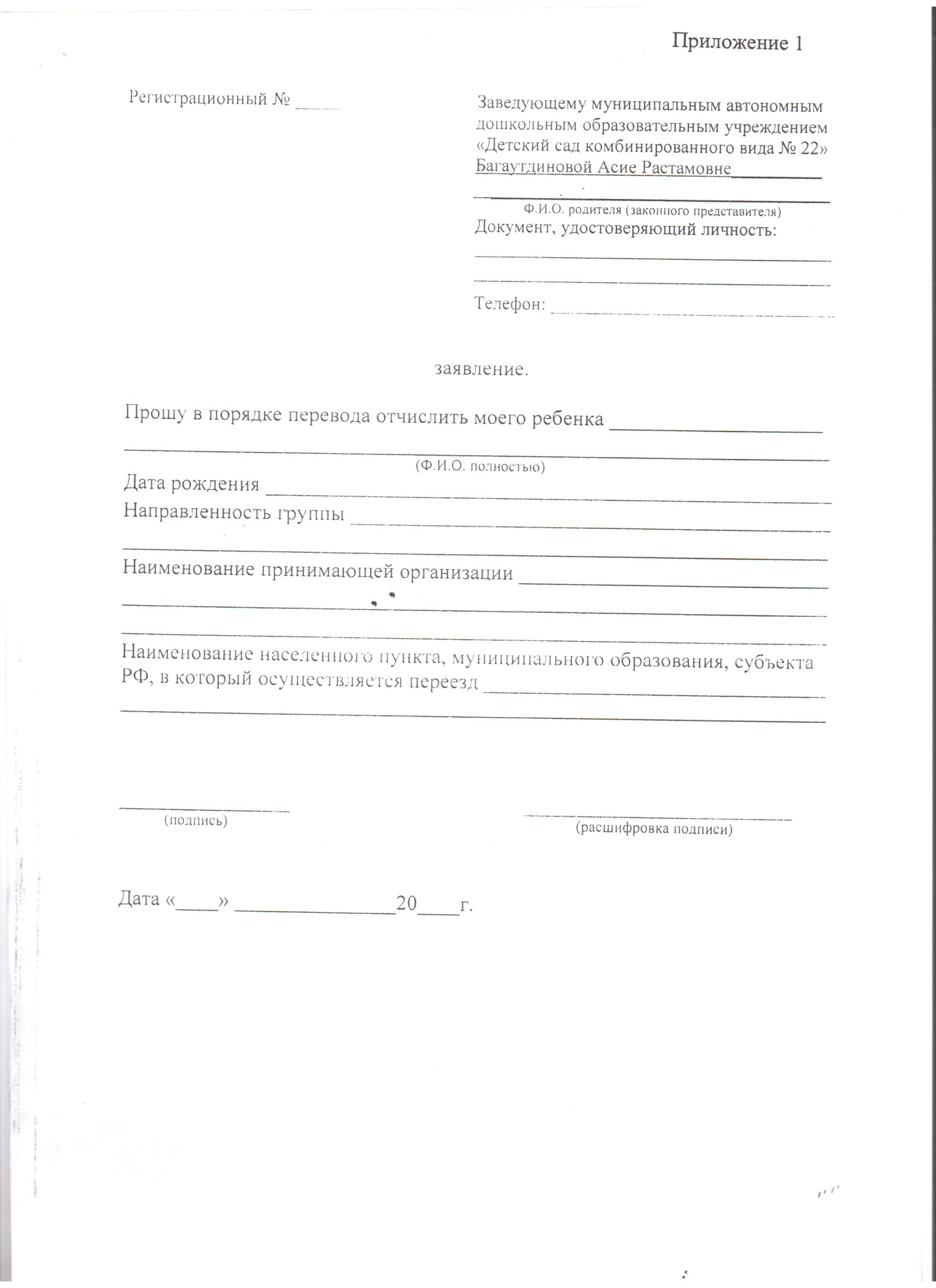 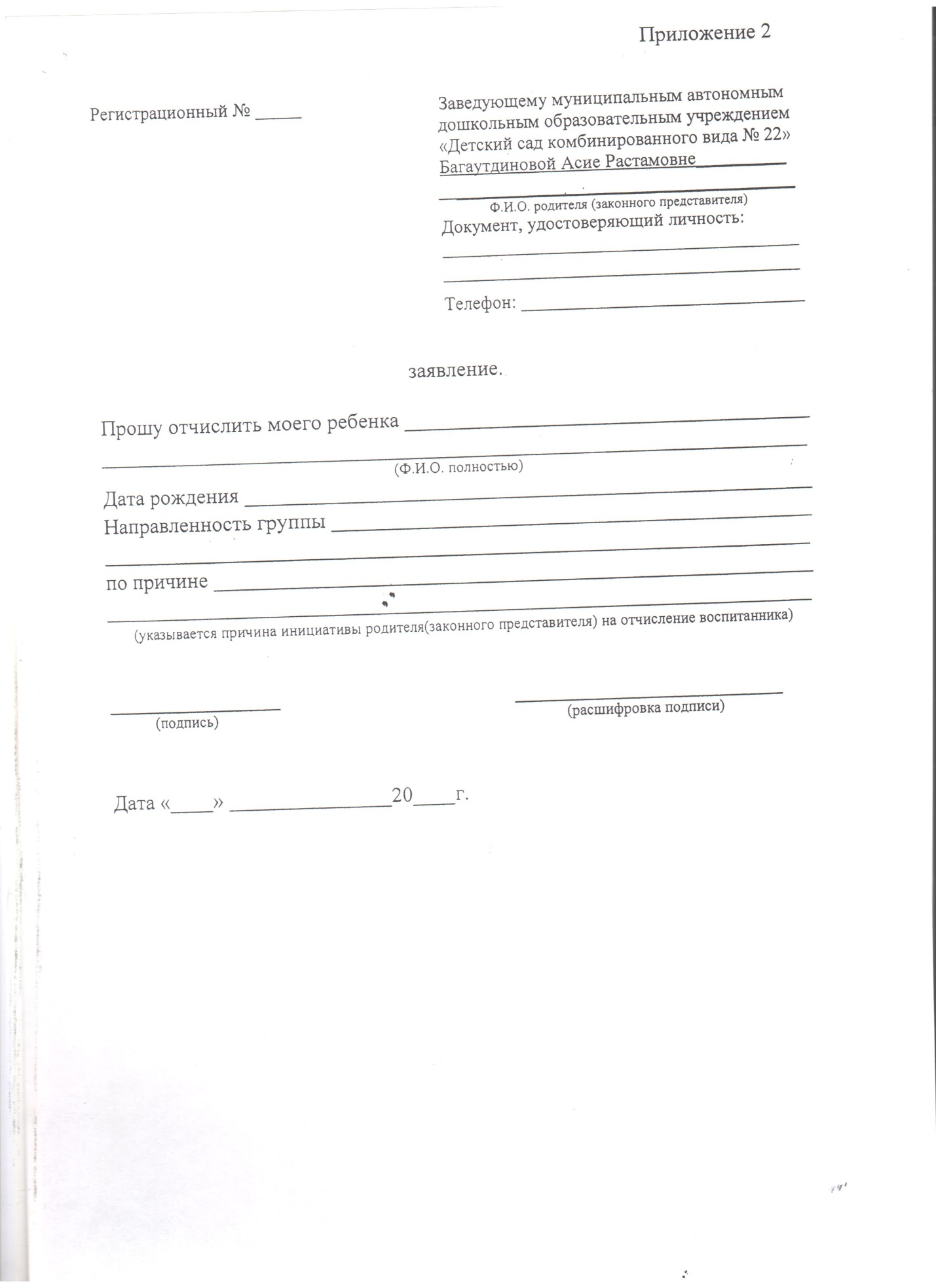 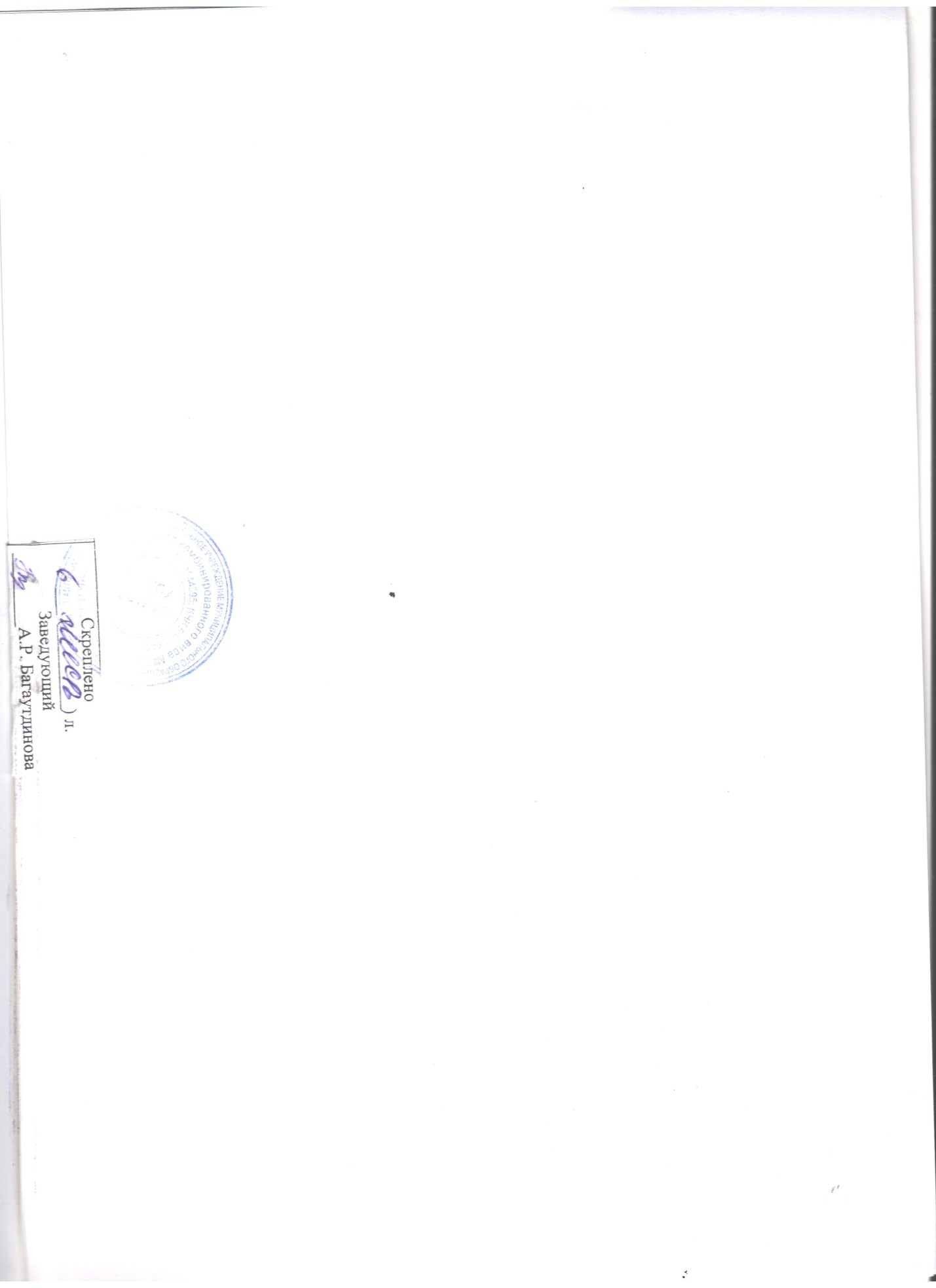 